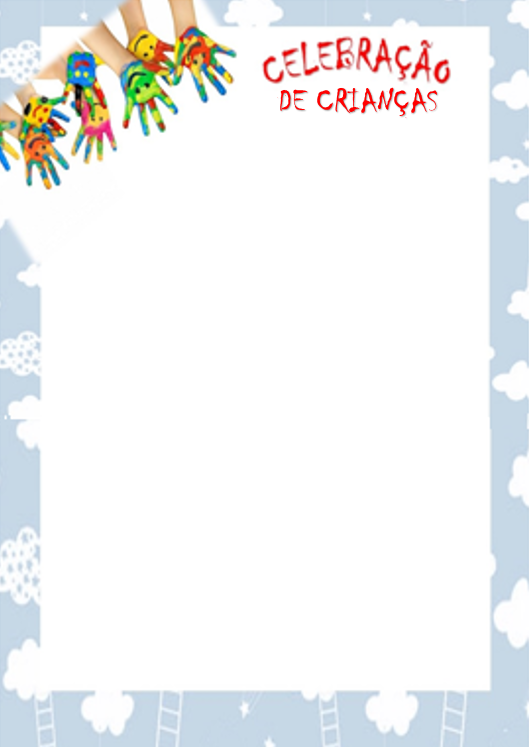 PINTE BEM CAPRICHADO !!! VAMOS LÁ, VOCÊ CONSEGUE!!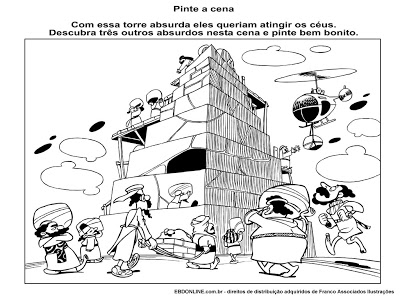 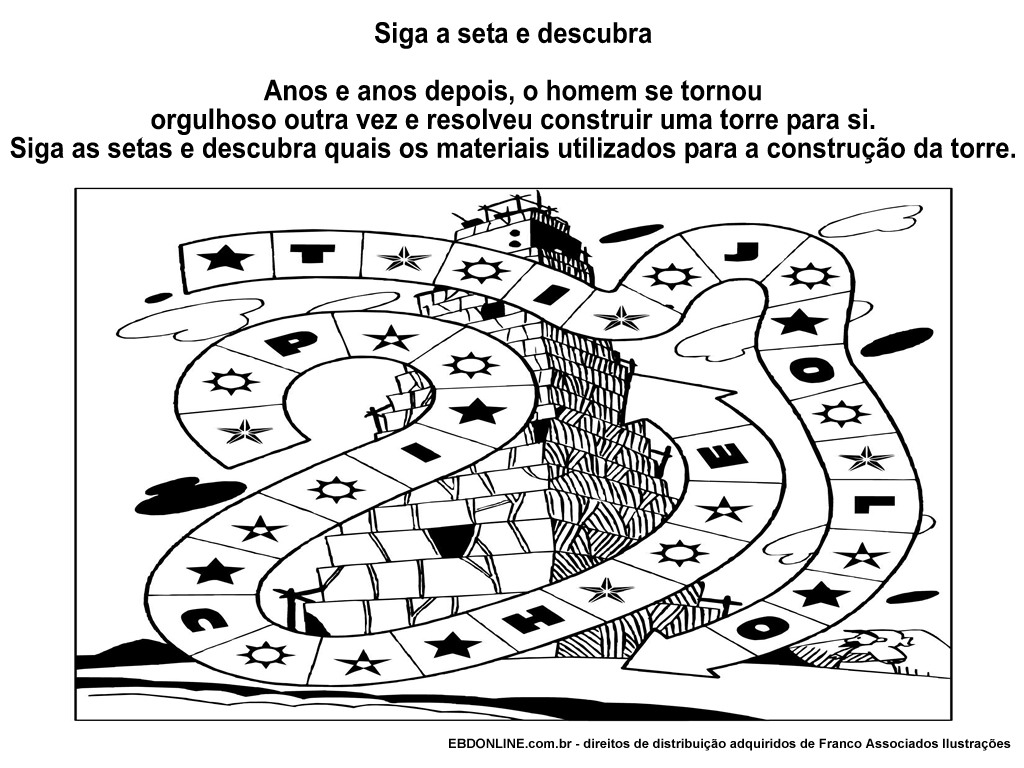 